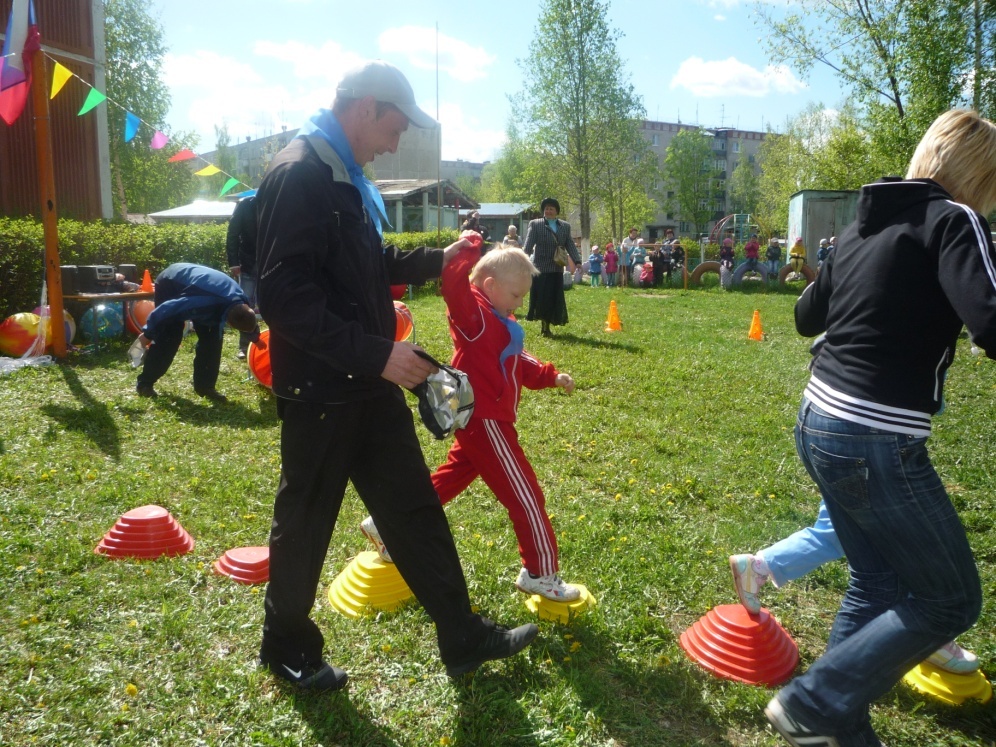       ЗАДАЧИ: Создавать межведомственное взаимодействие между центром «Радуга» и детским садом «Росинка».Расширять индивидуальный двигательный опыт ребят, последовательно обучать движениям и двигательным действиям на свежем воздухе, формировать основы физической культуры, потребности в ежедневных физических упражнениях.Побуждать детей к активному участию в праздниках, учить сопереживать успехам и неудачам своих друзей, учить детей к доброжелательному отношению к своим родителям, друг другу независимо от того, кто победил, а кто проиграл.В игровой и соревновательной деятельности снижать уровень тревожности, формировать адекватную самооценку, воспитывать волевые качества личности, приобщать детей к здоровому образу жизни.Обучать ребят доступным элементам спорта, двигательным знаниям, умениям, навыкам.УЧАСТНИКИ ПРОГРАММЫ:Дети и родители из детского сада «Росинка»;Дети и родители (законные представители) государственного учреждения социально – реабилитационного центра «Радуга»;Администрация детского сада «Росинка» и центра «Радуга».НЕОБХОДИМЫЙ МАТЕРИАЛ:Мячи резиновые, сетка волейбольная, «барьеры», мячи ортопедические, мячи надувные, гимнастические скамейки, скакалки, обручи, «хвостики», мячи – прыгунки.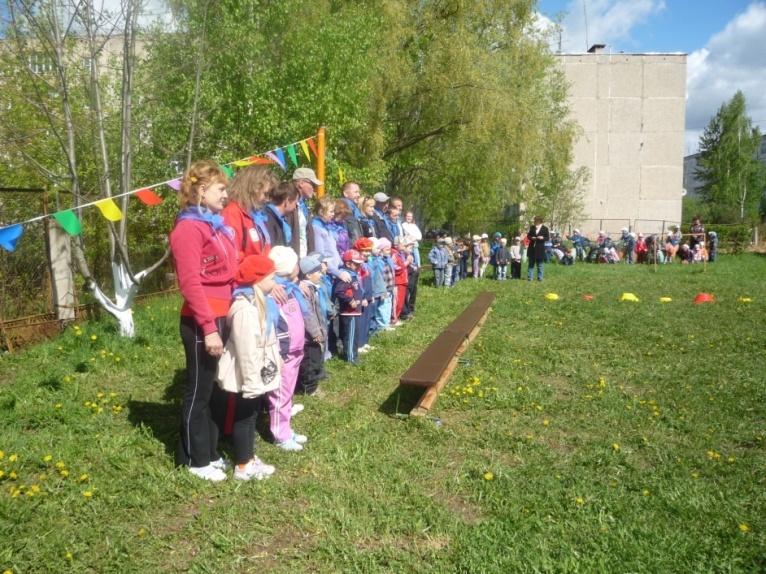                                                         ХОД ПРАЗДНИКАВедущий (комментатор): Внимание, внимание! Мы ведем репортаж со стадиона детского сада «Росинка». Здравствуйте, ребята. Здравствуйте, гости! Мы собрались все вместе на праздник, а как он называется? Сейчас мы отгадаем.Если дружен ты со мной, настойчив в тренировках,Ты будешь в холод, дождь и зной выносливым и ловким.Что это (Спорт).А если этим занимаются мама, папа, я, то получается спортивная семья. Давайте мы сейчас встретим наших участников бурными аплодисментами (идет представление семей, под музыку «Герои спорта» - семьи обходят спортивную площадку и выстраиваются).К:  Мы познакомились с участниками, а теперь наше жюри.(на площадку неожиданно вваливается какая-то «Мадам»).Мадам: Ну, вот и я. Наконец – то нашла я эту поликлинику или больницу, где лечат все болезни.К: Здравствуйте! Извините, пожалуйста, а вы кто?Мадам: Я, Мадам Неумеха. Пришла в вашу больницу.К: Подождите, подождите, не спешите. Вы говорите – в больницу? Но ведь это – стадион детского сада «Росинка»Мадам: Опять не туда попала (печально).К: А что же это за серьезная болезнь такая, что вы из Костромы приехали к нам в Нерехту лечиться. Мадам: Да это всё моя неумелость и рассеянность, нечего не успеваю, устаю и отдыхаю. Гиподинамия.К: Ну, такую болезнь и мы с ребятами можем вылечить. Правда, ребята? А чем мы вылечим её?Дети: Зарядкой! Спортом!К: Уважаемые родители и дети! Мы продолжаем репортаж с нашего стадиона. Предлагаю показать Мадам, какие мы дружные и спортивные. Как нужно двигаться и как можно избавиться от гиподинамии.(Родители и дети проводят веселую разминку)К: Ну что, Мадам, останешься у нас, посмотришь, а может и посоревнуешься с нами. Увидишь, какие наши дети и их родители ловкие и быстрые! И не болеют твоей болезнью, потому что занимаются спортом и сегодня, будут участвовать в нашем спортивном празднике.ЭСТАФЕТЫ:«Беговая» - ребенок и родитель вместе катят большой мяч.«Беговая» - ребенок и родитель несут вместе мяч.«Беговая» - только для родителей, на ракетке пронести воланчик.ИГРЫ:«Волшебная веревочка» - пробежать под вращающейся веревочкой.«Веселые прыгуны» - только для родителей – прыжки через скакалку.ЭСТАФЕТЫ:«Парная ходьба» - ребенок встает родителю на ноги, и они так идут, обратно возвращаются бегом.«Прыгунки» - ребенок прыгает на мяче – прыгунке, родители страхуют.ИГРЫ:«Кошки – мышки» - родители одевают детям «хвостики» они «мышата», а родители «коты» - «мышки» убегают от «котов». Затем они меняются ролями.«Мой веселый, звонкий мяч» - родители и дети встают парами и перебрасывают мяч друг другу  разными способами.«Веселый волейбол» - родители и дети делятся на две команды и перебрасывают мячи через волейбольную сетку. На чьей стороне меньше окажется мячей, та команда и победила. Мадам: Спасибо Вам ребята, а особенно спасибо, вашим родителям! Вы многому меня сегодня научили. Научили тому, как надо не болеть и дружить со спортом!К: Что ж, мы сегодня замечательно посоревновались, поиграли, зарядились энергией и хорошим настроением!  Мы, не говорим Вам до свидания! Мы говорим ДО НОВЫХ ВСТРЕЧ                        МЫ ЛЮБИМ СПОРТЗдравствуй, солнцем озарен,Наш любимый стадионТренируясь, мы растемВсе сильнее с каждым днем!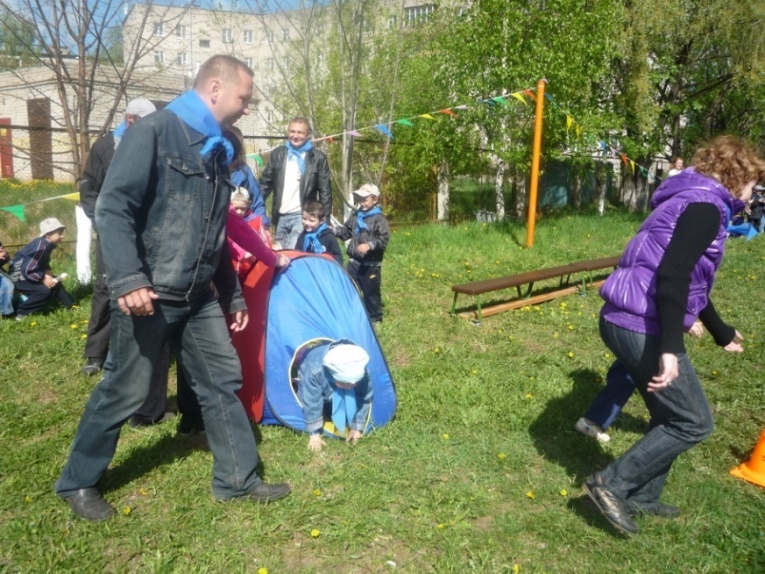 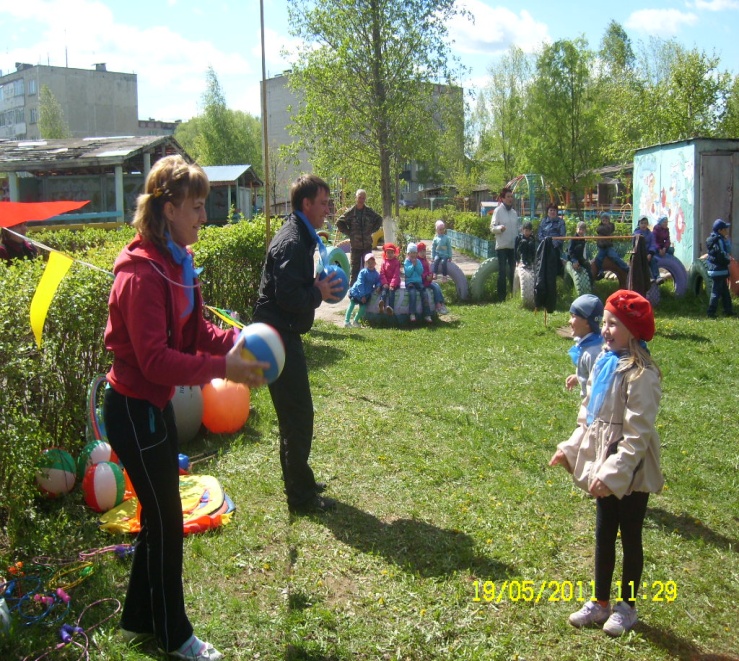 Игры шум, веселье, смех.Много радости у всех.Ловкость, сила и сноровка.Озорная тренировка.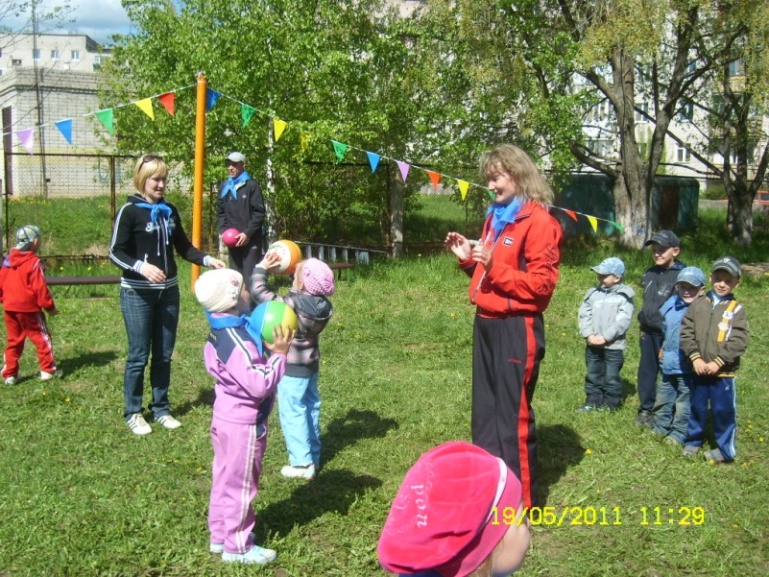 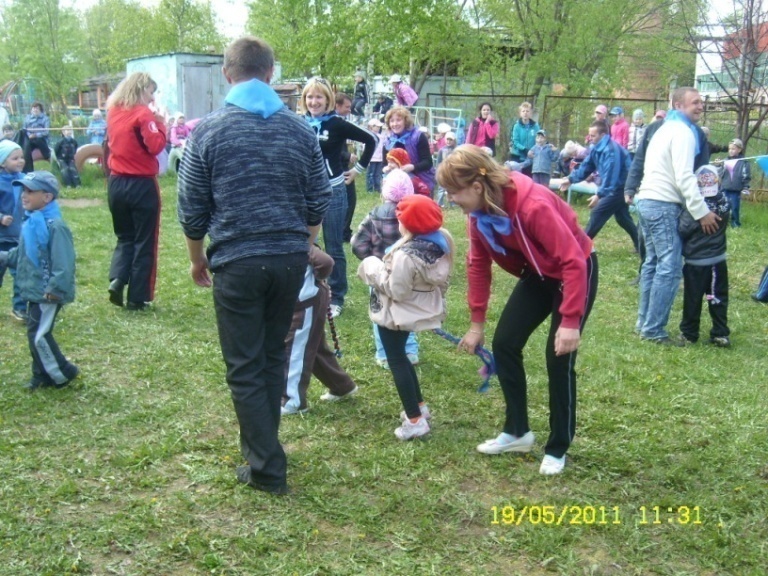                                           До новых встреч друзья!